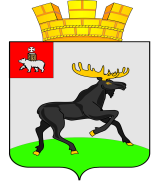 П О С Т А Н О В Л Е Н И Е         АДМИНИСТРАЦИИ       ЧЕРДЫНСКОГО ГОРОДСКОГО ПОСЕЛЕНИЯ          ПЕРМСКОГО КРАЯВ соответствии со ст. 179 Бюджетного кодекса Российской Федерации, Федеральным законом Российской Федерации от 06 октября 2003 г. № 131-ФЗ «Об общих принципах организации местного самоуправления в Российской Федерации», постановлением администрации Чердынского городского поселения от 15 сентября 2014 г.  № 125 «Об утверждении порядка разработки, реализации и оценке эффективности муниципальных программ Чердынского городского поселения», в целях повышения эффективности использования бюджетных средств и совершенствования системы муниципального управленияПОСТАНОВЛЯЮ:          1. Внести в  муниципальную программу «Развитие сферы культуры Чердынского городского поселения», утвержденную постановлением администрации  Чердынского городского поселения от 06.11.2015 №  247 (далее -  Программа) изменения изложив Программу в следующей редакции, согласно приложению к настоящему Постановлению.	2. Настоящее постановление вступает в силу с 01 января 2017 года и применяется при формировании бюджета Чердынского городского поселения на 2017 год и плановый период 2018-2019 годы.3. Разместить настоящее постановление на официальном сайте Чердынского городского поселения в информационно-телекоммуникационной сети «Интернет».4. Контроль исполнения  постановления оставляю за собой.Глава администрации                                                                                     А.Л. Брандт Приложение к постановлению администрации Чердынского городского поселения от 09.11.2016 № 202«УТВЕРЖДЕНА постановлением администрации Чердынского городского поселенияот 06.11.2015  № 247МУНИЦИПАЛЬНАЯ ПРОГРАММА «Управление муниципальным имуществом Чердынского городского поселения»ПАСПОРТмуниципальной программы 2. Характеристика проблемы	Муниципальная собственность наряду с местными финансами составляет экономическую основу местного самоуправления. Вопросы формирования эффективного управления  муниципальной собственностью является приоритетным для Чердынского городского поселения. Решение проблемы создания эффективной системы муниципального управления имуществом предполагает сосредоточение нормотворческих, организационных  усилий.	Для эффективного использования муниципального имущества необходимо знать технические, качественные и количественные его характеристики, что является основной проблемой поселения, т.к. имеющиеся техническая документация устаревшая или отсутствует. В связи с чем, необходимо продолжить проведение технической инвентаризации объектов муниципальной собственности. Что является неотъемлемой частью для государственной регистрации права собственности поселения.	Кроме того, проведение технической инвентаризации позволит установить точную площадь муниципальных нежилых помещений, выявить перепланированные и реконструированные объекты. Вместе с тем данная процедура позволить выявить на территории поселения объекты выморочного и бесхозяйного имущества, самовольные постройки.	Потребность проведения технической инвентаризации объектов недвижимости объясняется, прежде всего, необходимостью включения их в реестр муниципального имущества в качестве самостоятельных объектов учета, государственной регистрации права муниципальной собственности,  передаче их в пользование или реализации на торгах.	Вышеописанные мероприятия позволят повысить экономическую составляющую казны поселения и увеличить доходную часть бюджета, что существенно повлияет на эффективное муниципальное управление и повышение качества жизни населения.3. Основные цели и задачи программы1. Основные цели Программы:- увеличение доходов  бюджета от использования муниципального имущества на основе эффективного управления муниципальной собственностью;- совершенствование необходимой нормативной правовой, методической и материально-технической базы по управлению и распоряжению муниципальным имуществом.2.Основные задачи Программы: - совершенствование механизма управления и распоряжения объектам недвижимости; -обеспечение полноты и достоверности учета муниципального имущества поселения;- разграничение имущества Чердынского муниципального района в целях обеспечения исполнения функций органов местного самоуправления; - предоставление свободного имущества через  проведение процедуры торгов на право заключения договора купли – продажи и аренды муниципального имущества; - планирование доходов от эффективного  управления и распоряжения муниципальным имуществом на плановый период 2016-2018 годы;- регистрация права  собственности    на земельные участки, на которых расположены объекты муниципальной недвижимости; - совершенствование системы экономического мониторинга и усиление контроля за деятельностью муниципальных предприятий и учреждений;- повышение эффективности деятельности муниципальных предприятий и учреждений, а также эффективности использования имущества, закрепленного за ними.4. Планируемые конечные результаты муниципальной Программы	По итогам реализации Программы будут достигнуты следующие результаты:- увеличение доходов в бюджет поселения от поступления налога на имущество физических лиц, земельного налога;   - увеличение доходов в бюджет поселения от поступления от сдачи в  аренду, продажи муниципального имущества и земельных участков.Планируемые конечные результаты Программы позволят достичь эффективности управления муниципальным имуществом и стабильности развития социально-экономической сферы, обеспечивающей жизненно важные интересы Чердынского городского поселения.5. Сроки  этапы реализации муниципальной ПрограммыДля достижения поставленных основных целей и задач Программы необходимо реализовать мероприятия Программы  на 2016 -2019 год.6. Нормативное обеспечениеМуниципальная Программа разработана в соответствии со следующими нормативными актами:- Бюджетным кодексом Российской Федерации;- Гражданским кодексом Российской Федерации;- Земельным кодексом Российской Федерации;- Градостроительным кодексом Российской Федерации;- Федеральным законом Российской Федерации от 06.10.2003 № 131-ФЗ «Об общих принципах организации местного самоуправления в Российской Федерации»;- решением Думы Чердынского городского поселения от 14.03.2007 № 22  «Об утверждении Положений «Об имуществе муниципальной казны МО «Чердынское городское поселение», «О порядке владения, пользования, распоряжения муниципальным имуществом МО «Чердынское городское поселение»;-  решением Думы Чердынского городского поселения от 25.03.2008 № 32 «Об утверждении Положения о приватизации муниципального имущества».      7. Риски и меры по управлению рисками с целью минимизации их влияния на достижение целей муниципальной программыВ рамках реализации муниципальной программы можно выделить следующие риски, оказывающие влияние на достижение цели и задач муниципальной программы:- недостаточное финансирование программных мероприятий;- законодательные риски.В целях управления указанными рисками в процессе реализации муниципальной программы предусматривается:-детальное планирование хода реализации муниципальной программы;-оперативный мониторинг выполнения мероприятий муниципальной программы;-периодическая корректировка состава программных мероприятий и показателей с учетом достигнутых результатов и текущих условий реализации муниципальной программы;-формирование эффективной системы управления муниципальной программой на основе четкого распределения функций и полномочий ее ответственного исполнителя и участников.Минимизация рисков, обусловленных действиями внешних факторов, обеспечивается соответствующими инициативами со стороны органа местного самоуправления муниципального образования и участников программы.8. ПЕРЕЧЕНЬмероприятий муниципальной программы  Чердынского городского поселения* при наличии9. ПЕРЕЧЕНЬ целевых показателей муниципальной программы Чердынского городского поселения--------------------------------<1> Представленные расходы подлежат ежегодному уточнению при формировании бюджета на очередной финансовый год и плановый период.<2> Указывается только группа кода вида расходов, без разбивки по подгруппам и элементам.10. ФИНАНСОВОЕ ОБЕСПЕЧЕНИЕ реализации муниципальной программы муниципального образованияза счет средств бюджета Чердынского городского поселения--------------------------------1 - представленные расходы подлежат ежегодному уточнению при формировании бюджета на очередной финансовый год и плановый период;2 - указывается только группа кода вида расходов, без разбивки по подгруппам и элементам;3- расходы по строке «Подпрограмма «Обеспечение реализации муниципальной программы» включаются расходы на содержание аппаратов управления органов власти муниципального образования, не включенные в расходы иных подпрограмм муниципальных программ  (при наличии подпрограммы);*- (при наличии).10.1. ФИНАНСОВОЕ ОБЕСПЕЧЕНИЕ реализации муниципальной программы Чердынского городского поселенияза счет всех источников финансирования1 - представленные расходы подлежат ежегодному уточнению при формировании бюджета на очередной финансовый год и плановый период.2 - указывается только группа кода вида расходов, без разбивки по подгруппам и элементам.*- (при наличии);11. Методика оценки эффективности муниципальной программы Эффективность реализации муниципальной  программы оценивается исходя из достижения запланированных результатов по каждому из целевых показателей сопоставлением плановых и фактических значений показателей муниципальной программы как по годам по отношению к предыдущему году, так и нарастающим итогом к базовому году.Оценка эффективности выполнения муниципальной программы проводится для обеспечения ответственного исполнителя оперативной информацией о ходе и промежуточных результатах выполнения мероприятий и решения задач муниципальной программы. Результаты оценки эффективности используются для корректировки среднесрочных графиков выполнения мероприятий муниципальной программы и плана ее реализации.Информация о ходе и промежуточных результатах выполнения муниципальной программы носит обобщенный характер, является результатом расчета, основывается на массиве первичных данных, не отражает итоговое состояние и позволяет проводить анализ в случае получения неудовлетворительных оценок. Эффективность муниципальной программы оценивается ежегодно.Также ответственным исполнителем муниципальной программы ежеквартально осуществляется мониторинг реализации. Оценка эффективности реализации муниципальной программы проводится на основе оценки следующих показателей:степени достижения целей и решения задач программы путем сопоставления фактически достигнутых значений индикаторов целей и показателей задач программы и их плановых значений, по формуле:Сд = Зф/Зп, где:Сд – степень достижения целей (решения задач);Зф – фактическое значение индикатора (показателя) программы;Зп – плановое значение индикатора (показателя) программы (для индикаторов (показателей), желаемой тенденцией развития которых является рост значений) илиСд = Зп/Зф (для индикаторов (показателей), желаемой тенденцией развития которых является снижение значений);Степени соответствия запланированному уровню затрат и эффективности использования средств  бюджета  Чердынского городского поселения программы путем сопоставления плановых и фактических объемов финансирования основных мероприятий программы, по формуле:Уф = Фф/Фп, где:Уф – уровень финансирования реализации основных мероприятий программы;Фф – фактический объем финансовых ресурсов, направленный на реализацию мероприятий программы;Фп – плановый объем финансовых ресурсов на соответствующий отчетный период.Эффективность реализации муниципальной  программы рассчитывается по следующей формуле:ЭП = Сд х Уф.Реализация муниципальной программы характеризуется:высоким уровнем эффективности;удовлетворительным уровнем эффективности;неудовлетворительным уровнем эффективности.Вывод об эффективности (неэффективности) реализации муниципальной  программы определяется на основании следующих критериев:Ответственный исполнитель программыОтветственный исполнитель программыОтветственный исполнитель программыОтветственный исполнитель программыАдминистрация Чердынского городского поселенияАдминистрация Чердынского городского поселенияАдминистрация Чердынского городского поселенияАдминистрация Чердынского городского поселенияАдминистрация Чердынского городского поселенияАдминистрация Чердынского городского поселенияСоисполнители программыСоисполнители программыСоисполнители программыСоисполнители программыНе предусмотреныНе предусмотреныНе предусмотреныНе предусмотреныНе предусмотреныНе предусмотреныУчастники программыУчастники программыУчастники программыУчастники программыАдминистрация Чердынского городского поселенияАдминистрация Чердынского городского поселенияАдминистрация Чердынского городского поселенияАдминистрация Чердынского городского поселенияАдминистрация Чердынского городского поселенияАдминистрация Чердынского городского поселенияПодпрограммы программыПодпрограммы программыПодпрограммы программыПодпрограммы программыНе предусмотреныНе предусмотреныНе предусмотреныНе предусмотреныНе предусмотреныНе предусмотреныПрограммно-целевые инструменты программыПрограммно-целевые инструменты программыПрограммно-целевые инструменты программыПрограммно-целевые инструменты программыНе предусмотрены Не предусмотрены Не предусмотрены Не предусмотрены Не предусмотрены Не предусмотрены Цели программыЦели программыЦели программыЦели программыОбеспечение реализации органами местного самоуправления их полномочий:1. увеличение доходов  бюджета от использования муниципального имущества на основе эффективного управления муниципальной собственностью;2. совершенствование необходимой нормативной правовой, методической и материально-технической базы по управлению и распоряжению муниципальным имуществомОбеспечение реализации органами местного самоуправления их полномочий:1. увеличение доходов  бюджета от использования муниципального имущества на основе эффективного управления муниципальной собственностью;2. совершенствование необходимой нормативной правовой, методической и материально-технической базы по управлению и распоряжению муниципальным имуществомОбеспечение реализации органами местного самоуправления их полномочий:1. увеличение доходов  бюджета от использования муниципального имущества на основе эффективного управления муниципальной собственностью;2. совершенствование необходимой нормативной правовой, методической и материально-технической базы по управлению и распоряжению муниципальным имуществомОбеспечение реализации органами местного самоуправления их полномочий:1. увеличение доходов  бюджета от использования муниципального имущества на основе эффективного управления муниципальной собственностью;2. совершенствование необходимой нормативной правовой, методической и материально-технической базы по управлению и распоряжению муниципальным имуществомОбеспечение реализации органами местного самоуправления их полномочий:1. увеличение доходов  бюджета от использования муниципального имущества на основе эффективного управления муниципальной собственностью;2. совершенствование необходимой нормативной правовой, методической и материально-технической базы по управлению и распоряжению муниципальным имуществомОбеспечение реализации органами местного самоуправления их полномочий:1. увеличение доходов  бюджета от использования муниципального имущества на основе эффективного управления муниципальной собственностью;2. совершенствование необходимой нормативной правовой, методической и материально-технической базы по управлению и распоряжению муниципальным имуществомЗадачи программыЗадачи программыЗадачи программыЗадачи программыЦелевое и эффективное использование имущества в муниципальных учреждениях:1. совершенствование механизма управления и распоряжения объектам недвижимости;2.обеспечение полноты и достоверности учета муниципального имущества поселения;3. разграничение муниципального имущества Чердынского муниципального района в целях обеспечения исполнения функций органов местного самоуправления;4. предоставление свободного имущества через  проведение процедуры торгов на право заключения договора купли – продажи и аренды муниципального имуществаЦелевое и эффективное использование имущества в муниципальных учреждениях:1. совершенствование механизма управления и распоряжения объектам недвижимости;2.обеспечение полноты и достоверности учета муниципального имущества поселения;3. разграничение муниципального имущества Чердынского муниципального района в целях обеспечения исполнения функций органов местного самоуправления;4. предоставление свободного имущества через  проведение процедуры торгов на право заключения договора купли – продажи и аренды муниципального имуществаЦелевое и эффективное использование имущества в муниципальных учреждениях:1. совершенствование механизма управления и распоряжения объектам недвижимости;2.обеспечение полноты и достоверности учета муниципального имущества поселения;3. разграничение муниципального имущества Чердынского муниципального района в целях обеспечения исполнения функций органов местного самоуправления;4. предоставление свободного имущества через  проведение процедуры торгов на право заключения договора купли – продажи и аренды муниципального имуществаЦелевое и эффективное использование имущества в муниципальных учреждениях:1. совершенствование механизма управления и распоряжения объектам недвижимости;2.обеспечение полноты и достоверности учета муниципального имущества поселения;3. разграничение муниципального имущества Чердынского муниципального района в целях обеспечения исполнения функций органов местного самоуправления;4. предоставление свободного имущества через  проведение процедуры торгов на право заключения договора купли – продажи и аренды муниципального имуществаЦелевое и эффективное использование имущества в муниципальных учреждениях:1. совершенствование механизма управления и распоряжения объектам недвижимости;2.обеспечение полноты и достоверности учета муниципального имущества поселения;3. разграничение муниципального имущества Чердынского муниципального района в целях обеспечения исполнения функций органов местного самоуправления;4. предоставление свободного имущества через  проведение процедуры торгов на право заключения договора купли – продажи и аренды муниципального имуществаЦелевое и эффективное использование имущества в муниципальных учреждениях:1. совершенствование механизма управления и распоряжения объектам недвижимости;2.обеспечение полноты и достоверности учета муниципального имущества поселения;3. разграничение муниципального имущества Чердынского муниципального района в целях обеспечения исполнения функций органов местного самоуправления;4. предоставление свободного имущества через  проведение процедуры торгов на право заключения договора купли – продажи и аренды муниципального имуществаОжидаемые результаты реализации программыОжидаемые результаты реализации программыОжидаемые результаты реализации программыОжидаемые результаты реализации программыИсполнение целевых показателей программы по использованию земельных участков и имущества.Увеличение доли объектов недвижимости, в отношении которых  проведена техническая инвентаризация;увеличение доли объектов недвижимости, на которые  зарегистрировано право муниципальной собственностиИсполнение целевых показателей программы по использованию земельных участков и имущества.Увеличение доли объектов недвижимости, в отношении которых  проведена техническая инвентаризация;увеличение доли объектов недвижимости, на которые  зарегистрировано право муниципальной собственностиИсполнение целевых показателей программы по использованию земельных участков и имущества.Увеличение доли объектов недвижимости, в отношении которых  проведена техническая инвентаризация;увеличение доли объектов недвижимости, на которые  зарегистрировано право муниципальной собственностиИсполнение целевых показателей программы по использованию земельных участков и имущества.Увеличение доли объектов недвижимости, в отношении которых  проведена техническая инвентаризация;увеличение доли объектов недвижимости, на которые  зарегистрировано право муниципальной собственностиИсполнение целевых показателей программы по использованию земельных участков и имущества.Увеличение доли объектов недвижимости, в отношении которых  проведена техническая инвентаризация;увеличение доли объектов недвижимости, на которые  зарегистрировано право муниципальной собственностиИсполнение целевых показателей программы по использованию земельных участков и имущества.Увеличение доли объектов недвижимости, в отношении которых  проведена техническая инвентаризация;увеличение доли объектов недвижимости, на которые  зарегистрировано право муниципальной собственностиЭтапы и сроки реализации программыЭтапы и сроки реализации программыЭтапы и сроки реализации программыЭтапы и сроки реализации программы2016-2019 г.г.2016-2019 г.г.2016-2019 г.г.2016-2019 г.г.2016-2019 г.г.2016-2019 г.г.Целевые показатели программы№п/пНаименованиепоказателяЕд.изм.Плановое значение целевого показателяПлановое значение целевого показателяПлановое значение целевого показателяПлановое значение целевого показателяПлановое значение целевого показателяПлановое значение целевого показателяЦелевые показатели программы№п/пНаименованиепоказателяЕд.изм.на начало реализации программы2016год2017 год2018 год2019 год2019 годЦелевые показатели программы1.Создание безопасных и комфортных условий проживания гражданСоздание безопасных и комфортных условий проживания гражданСоздание безопасных и комфортных условий проживания гражданСоздание безопасных и комфортных условий проживания гражданСоздание безопасных и комфортных условий проживания гражданСоздание безопасных и комфортных условий проживания гражданСоздание безопасных и комфортных условий проживания гражданСоздание безопасных и комфортных условий проживания гражданЦелевые показатели программыКоличество земельных участков, государственная собственность на которые не разграничена, предоставленных в собственность граждан и юридических лиц га1,51,52,02,02,0 Снижение несвоевременно рассмотренных обращений граждан по земельным вопросам% от числа обращений98989898100100100100100Увеличение площади вовлеченных земельных участков под жилищное строительство и строительство промышленных предприятий и промышленных парковга.3,53,53,53,53,53,53,53,53,53,5Количество земельных участков, государственная собственность на которые не разграничена, предоставленных в аренду га. 1,71,71,71,72,02,02,02,02,02,0Поступление доходов от сдачи муниципального имущества в аренду тыс. руб.220,32220,32132,2132,20,00,00,00,00,00,0Объемы и источники финансирования программыИсточникифинансированияИсточникифинансированияРасходы (тыс. руб.)Расходы (тыс. руб.)Расходы (тыс. руб.)Расходы (тыс. руб.)Расходы (тыс. руб.)Расходы (тыс. руб.)Расходы (тыс. руб.)Расходы (тыс. руб.)Расходы (тыс. руб.)Расходы (тыс. руб.)Расходы (тыс. руб.)Объемы и источники финансирования программыИсточникифинансированияИсточникифинансирования2016год2016год2017 год2017 год2018 год2018 год2019 год2019 годИтогоИтогоИтогоОбъемы и источники финансирования программыВсего, в том числе:Всего, в том числе:129,0129,0130,0130,030,030,030,030,0319,0319,0319,0Объемы и источники финансирования программыБюджетЧердынского городского поселенияБюджетЧердынского городского поселения129,0129,0130,0130,030,030,030,030,0319,0319,0319,0№п/пНаименование подпрограммы*, основного мероприятия, мероприятияОтветственныйисполнитель,соисполнители,участникиСрокСрокОжидаемый непосредственный результат (краткое описание)Ожидаемый непосредственный результат (краткое описание)№п/пНаименование подпрограммы*, основного мероприятия, мероприятияОтветственныйисполнитель,соисполнители,участникиначалареализацииокончанияреализацииОжидаемый непосредственный результат (краткое описание)Ожидаемый непосредственный результат (краткое описание)12345661.Основное мероприятие «Предоставление услуг в области земельно-имущественных отношений»Администрация Чердынского городского поселения     2016      2019увеличение доходов в бюджет поселения от поступления налога на имущество;   увеличение доходов в бюджет поселения от поступления от сдачи муниципального имущества в  аренду, продажи муниципального имуществаувеличение доходов в бюджет поселения от поступления налога на имущество;   увеличение доходов в бюджет поселения от поступления от сдачи муниципального имущества в  аренду, продажи муниципального имущества1.1.Мероприятие 1Проведение технической инвентаризации объектов недвижимости, находящихся в собственности Чердынского городского поселенияАдминистрация Чердынского городского поселения     2016      2019      2019Регистрация права собственности на  объекты, включенные в Реестр муниципальной собственности Чердынского городского поселения. Устранение нарушений, выявленных в процессе провероксохранности и целевого использования муниципального имущества до 100%.Сокращение расходов на содержание неиспользуемого имущества1.2.Мероприятие 2Межевание земельных участков, находящихся в собственности Чердынского городского поселенияАдминистрация Чердынского городского поселения   2016    2019    2019Регистрация права собственности на  объекты, включенные в Реестр муниципальной собственности Чердынского городского поселения. 1.3.Мероприятие 3Публикация объявлений в средствах массовой информации о торгах (передаче муниципального имущества в собственность, аренду)Администрация Чердынского городского поселения   2016    2019    2019Проведение процедуры торгов по передаче муниципального имущества в собственность, аренду1.4.Мероприятие 4Осуществление оценки объектов муниципальной собственности, земельных участков, вовлекаемых в оборот, реализуемых через торги Администрация Чердынского городского поселения   2016    2019    2019Сокращение расходов на содержание неиспользуемого имущества на все объекты, находящиеся в казне Чердынского городского поселения 1.5.Мероприятие 5Создание условий для предоставления муниципальной услугиАдминистрация Чердынского городского поселения   2016    2019    2019Исполнение целевого показателя по Соглашению с Правительством Пермского края по доходам от использования земельных ресурсов до 100%.Снижение несвоевременного рассмотренных обращений граждан по земельным вопросам до 100%№п/пНаименованиепоказателяЕдиницаизмеренияГРБСЗначения показателейЗначения показателейЗначения показателейЗначения показателейЗначения показателей№п/пНаименованиепоказателяЕдиницаизмеренияГРБСна начало реализации программы201620172018201920191234567899Муниципальная программа  «Управление муниципальным имуществом Чердынского городского поселения»Муниципальная программа  «Управление муниципальным имуществом Чердынского городского поселения»Муниципальная программа  «Управление муниципальным имуществом Чердынского городского поселения»Муниципальная программа  «Управление муниципальным имуществом Чердынского городского поселения»Муниципальная программа  «Управление муниципальным имуществом Чердынского городского поселения»Муниципальная программа  «Управление муниципальным имуществом Чердынского городского поселения»Муниципальная программа  «Управление муниципальным имуществом Чердынского городского поселения»Муниципальная программа  «Управление муниципальным имуществом Чердынского городского поселения»Муниципальная программа  «Управление муниципальным имуществом Чердынского городского поселения»1.Количество земельных участков, государственная собственность на которые не разграничена, предоставленных в собственность граждан и юридических лиц га.1,51,52,02,02,02.Снижение несвоевременно рассмотренных обращений граждан по земельным вопросам% от числа обращений96981001001003.Увеличение площади вовлеченных земельных участков под жилищное строительство и строительство промышленных предприятий и промышленных парковга33,54,04,04,04.Количество земельных участков, государственная собственность на которые не разграничена, предоставленных в аренду га. 1,71,72,02,02,05.Поступление доходов от сдачи  муниципального имущества в аренду, продажи муниципального имуществатыс. руб.220,32132,20,00,00,0Наименование муниципальной программы, подпрограммы* основного мероприятия, мероприятияОтветственныйисполнитель,соисполнители,участники(ГРБС)Код бюджетной классификацииКод бюджетной классификацииКод бюджетной классификацииКод бюджетной классификацииКод бюджетной классификацииКод бюджетной классификации Расходы1 тыс. руб. Расходы1 тыс. руб. Расходы1 тыс. руб. Расходы1 тыс. руб.Наименование муниципальной программы, подпрограммы* основного мероприятия, мероприятияОтветственныйисполнитель,соисполнители,участники(ГРБС)ГРБСГРБСРзПрЦСРЦСРКВР2201620172018201912334556789МуниципальнаяПрограмма «Управление муниципальным имуществом Чердынского городского поселения»Администрация Чердынского городского поселения129,6130,030,030,0Основное мероприятие «Предоставление услуг в области земельно-имущественных отношений»510510011304001 0000004001 00000200129,6130,030,030,0Мероприятие 1Проведение технической инвентаризации объектов недвижимости, находящихся в собственности Чердынского городского поселения Администрация Чердынского городского поселенияАдминистрация Чердынского городского поселения510011304001 0041004001 0041020029,650,010,010,0Мероприятие 2                                             Межевание земельных участков, находящихся в собственности Чердынского городского поселения Администрация Чердынского городского поселенияАдминистрация Чердынского городского поселения510011304001 0042004001 0042020035,048,010,010,0Мероприятие 3Публикация объявлений в средствах массовой информации о торгах, передаче муниципального имущества в собственность, аренду Администрация Чердынского городского поселенияАдминистрация Чердынского городского поселения5100113011304001 0043020020,012,05,05,0Мероприятие 4Осуществление оценки объектов муниципальной собственности, земельных участков, вовлекаемых в оборот, реализуемых через торгиАдминистрация Чердынского городского поселения5105100113011304001 0044020045,020,05,05,0Наименованиемуниципальнойпрограммы,подпрограммы*Ответственныйисполнитель,соисполнители,участники(ГРБС)Код бюджетной классификацииКод бюджетной классификацииКод бюджетной классификацииКод бюджетной классификацииРасходы1, тыс. руб.Расходы1, тыс. руб.Расходы1, тыс. руб.Расходы1, тыс. руб.Наименованиемуниципальнойпрограммы,подпрограммы*Ответственныйисполнитель,соисполнители,участники(ГРБС)ГРБСРзПрЦСРКВР2очереднойгодпервый год планового периода (ы)(N+1)(N+2)12345678910МуниципальнаяПрограмма «Управление муниципальным имуществом Чердынского городского поселения»Администрация Чердынского городского поселения510011304001 00000200129,6130,030,030,0Вывод об эффективности реализации программыКритерий оценки
эффективности (ЭП)Неудовлетворительный уровень эффективностименее 0,5Удовлетворительный уровень эффективности0,5 - 0,79Высокий уровень эффективности0,8 - 1